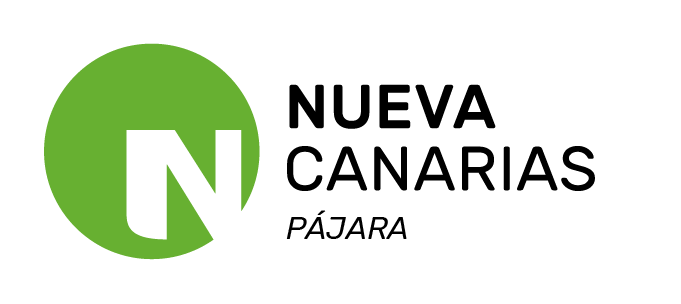 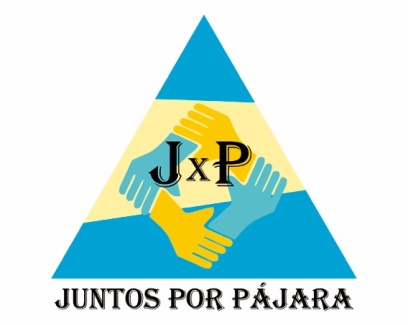 MARIA SOLEDAD PLACERES HIERRO, Portavoz del grupo del grupo político  Juntos por Pájara – Nueva Canarias en el Ayuntamiento de Pájara, al Amparo previsto en el Reglamento de Organización, Funcionamiento y Régimen Jurídico de las Entidades Locales, y así mismo lo establecido en el Régimen Orgánico Municipal, y con la normativa Interna de Aplicación, presenta a la consideración del Pleno Municipal para su debate y votación la siguiente:MOCION PARA INSTAR AL SERVICIO CANARIO DE SALUD, AL MANTENIMIENTO DEL SERVICIO DE HEMODIALISIS EN EL CENTRO QUE LA EMPRESA FRENIUS MEDICAL CARE TIENE EN MORRO JABLE(JANDIA)En el mes de Febrero del año 2018, la ciudadanía del sur de Fuerteventura recibió con gran alegría, la noticia de que la Dirección del área de Salud de Fuerteventura , y la Gerencia de Servicios Sanitarios del Servicio Canario de Salud , había establecido un concierto con la empresa Frenesius Medical, para la prestación del servicio de hemodiálisis, en la zona sur de nuestra isla, en concreto en Jandia.En aquel momento se evitaba que nueve pacientes de la zona tuvieran que desplazarse al hospital de Fuerteventura, a cerca de 100 kilómetros de su residencia para recibir las sesiones de diálisis correspondientes, mejorando de esta manera su comodidad y por tanto su calidad de vida, siendo atendidos en este centro por los nefrólogos del hospital General, que continuarían realizando el seguimiento de los tratamientos y la evolución de su enfermedad.Durante estos años es público y comprobado, que el servicio prestado por este centro ha sido muy bueno, no solamente por los beneficiarios de nuestro servicio público de salud, si no por numerosos turistas que sabiendo que existe este centro, han venido a disfrutar de sus vacaciones a la zona.Al igual que en su día causo una gran alegría esta noticia, ahora existe una gran preocupación en toda la zona sur, ante el rumor de que la Dirección del área en Fuerteventura pretende desmantelar o suspender este servicio, alegando de que hay pocos pacientes y es inviable su mantenimiento, aparte de tener problemas para desplazar médicos especialistas, cuando nunca habían existido.No queremos pensar que este rumor tenga  fundamento y se vuelva a los inhumanos traslados de estos enfermos que para someterse a este tratamiento tenían que salir de la zona de Jandia a las 6 de la mañana para regresar a casa 12 horas después de haber recibido un tratamiento tan agresivo.La atención sanitaria en el sur de Fuerteventura es muy deficitaria, años esperando por la construcción del   C.A.E. en La Lajita , el servicio de urgencias las 24 horas en Costa Calma y ahora esta noticia que si se llega a consumar perderemos un servicio que costo años en conseguirse.P R O P O N E M O S:Instar al Servicio Canario de Salud, a que caso de que exista la mas mínima intención de suspender este servicio se reconsidere la decisión, recordando el programa “ movernos en lugar de moverlos “que la consejería de sanidad buscaba en esos años, y cuya iniciativa era acercar los tratamientos y los servicios donde se encontraran los pacientes.Pajara 9 de Abril de 2024Maria S. Placeres Hierro